 ○ 鉴于新型冠状病毒肺炎疫情防控政策转为“在生活中保持距离”，2020年全国幼儿园、小学、初中、高中开始按阶段、按顺序返校上课。【各学年返校上课开始时间】 ○ 考虑到各地区新型冠状病毒肺炎疫情变化和各学校人员密集程度等，各市道教育厅和学校可自行开展多种形式的教务运营*。有关返校上课的具体内容，请遵从各学校通知。    * △各学年、班级错时返校 △并行运营远程上课和返校上课 △以班级为单位，运营上午/下午班 △弹性运营上课时间等  ○ 自开始返校上课一周前起，必须在家通过NEIS问卷调查系统，参与学生健康状态居家诊断。参考【附件1】○ 新型冠状病毒肺炎疑似患者（发热37.5℃以上或呼吸系统症状等）不返校，并与班主任取得联系。  ○ 返校时遵守经常通风、对个人课桌及个人物品进行消毒、佩戴口罩、洗手、遵守咳嗽礼仪、不舒服时立即说明等预防方针。参考【附件2】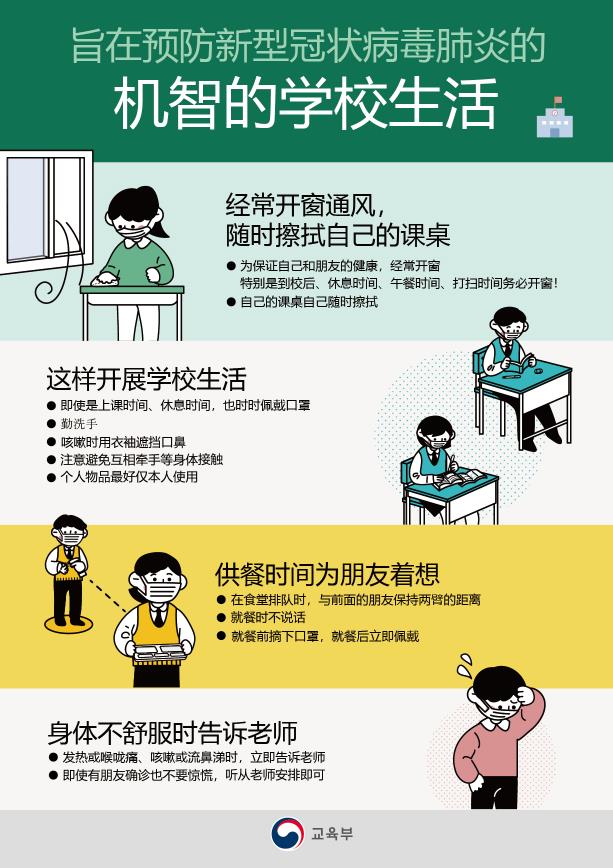 返校上课通知（多元文化家庭）阶段日程返校对象返校对象返校对象阶段日程高中初中小学优先阶段5.20.（周三）高三在校生为60人以下在校生为60人以下第一阶段5.27.（周三）高二初三小学一、二年级+幼儿园第二阶段6.3.（周三）高一初二小学三、四年级第三阶段6.8.（周一）-初一小学五、六年级附件1  学生健康状态居家诊断通知及问卷内容<学生参与健康状态居家诊断的短信通知（示例）>【为预防新型冠状病毒肺炎，OOOO学校学生健康状态居家诊断通知】作为新型冠状病毒肺炎预防对策的一环，对学生的健康状态进行居家诊断的问卷。* 参与期间：2020.00.00~结束时（每天）* 如果监护人作答，应填写学生的健康状态。 【立即参与方法】 https://eduro.市道域名.go.kr/hcheck/index.jsp/........*无法点击参与网址时，通过以下方法参与 【直接访问方法】 1. 直接输入网址 https://eduro.市道域名.go.kr/hcheck/index.jsp2. 点击“输入验证码”（无验证码时，选择“输入学籍信息”后再进行）3. 输入收到的验证码OOOOOO 4. 确认状态后点击提交按钮<学生健康状态居家诊断问卷作答内容> 该问卷是为预防新型冠状病毒肺炎而对学生健康状态进行确认的内容，请诚实作答。学生身体是否发热？（选择相应选项）   □ 不到37.5℃   ■ 37.5℃以上但不到38℃或有发热感   ■ 38℃以上 2. 学生是否有新型冠状病毒肺炎疑似症状？（选择所有相应选项）   □ 没有  ■ 咳嗽 ■ 咽喉痛 ■ 呼吸困难 ■ 腹泻 ■ 恶心 ■ 味觉、嗅觉麻痹 3. 学生最近（14天以内）是否有海外旅行事实？   □ 没有     ■ 有4. 共同居住的家人中，最近（14天以内）是否有海外旅行事实？（但，因国际航线飞机或船舶乘务员等职业特性而需经常出入境，每次出入境均无疑似症状者除外）□ 没有     ■ 有5. 共同居住的家人中，目前是否有居家隔离者？□ 没有     ■ 有6. 在4月24日至5月6日期间内，是否去过首尔梨泰院？□ 否       ■ 是<可返校通知>  为预防新型冠状病毒肺炎而实施的居家诊断问卷结果显示，无疑似症状相应项目，因此可返校，特此通知。<可返校通知>  为预防新型冠状病毒肺炎而实施的居家诊断问卷结果显示，无疑似症状相应项目，因此可返校，特此通知。<停止返校通知> 1. 目前，子女的健康状态处于需要在家进行保护的状况，为确保孩子们的健康学校生活，请暂时不要返校，敬请配合。2. 即使不返校，学校也将认可为出勤。学生出现发热、呼吸系统症状等新型冠状病毒肺炎疑似症状时，请咨询呼叫中心（☏1339、区号+120）或辖区内保健所，并遵从去筛查诊疗所接受诊疗和检测等指示。附件2 旨在预防新型冠状病毒肺炎的学校生活守则